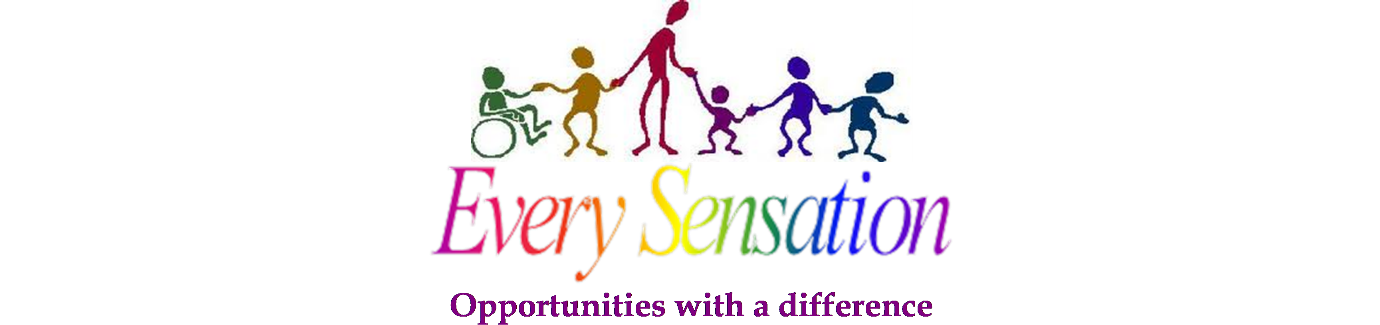 Every Sensation Hydrotherapy pool feedbackHydro pool feedback formThank you for taking the time to fill out or feedback form. We are always looking for ways to improve our services that we offer to our customers. All feedback and comments are kept in the strictest of confidence and will remain anonymous unless you ask us to contact you regarding your feedback and commentsSession attended Did you enjoy your session?Did you receive sufficient covid 19 information prior to your attendance?Was there any other information you required?Did you find the staff helpful?How do you rate the cleanliness of the hydrotherapy pool?Would you recommend us to others?Are there any areas that you feel we could improve the services that we offer?